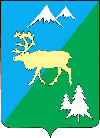 П О С Т А Н О В Л Е Н И ЕАДМИНИСТРАЦИИ БЫСТРИНСКОГО МУНИЦИПАЛЬНОГО РАЙОНА684350, Камчатский край, Быстринскийрайон, с. Эссо, ул. Терешковой, 1, тел/факс 21-330http://essobmr.ru admesso@yandex.ruот 04 июня 2018 года № 188В соответствии со статьей 78 Бюджетного кодекса Российской Федерации, руководствуясь статьей 36.1 Устава Быстринского муниципального района, ПОСТАНОВЛЯЮ:1. Утвердить Порядок предоставления из местного бюджета субсидий юридическим лицам (за исключением субсидий государственным (муниципальным) учреждениям), индивидуальным предпринимателям, а также физическим лицам-производителям товаров, работ, услуг на финансовое обеспечение (возмещение) затрат, связанных с реализацией мероприятий муниципальной программы «Сохранение и развитие сельского хозяйства в Быстринском муниципальном районе на 2014-2018 годы» по развитию хлебопекарного производства, согласно приложению.2. Разместить настоящее постановление на официальном сайте органов местного самоуправления Быстринского муниципального района.3. Настоящее постановление вступает в силу после его официального обнародования.__________________________________________________________________Разослано: дело, библиотеки с. Анавгай и с. Эссо, прокуратура, финотдел, МЦБ, советнику по СХЭП, официальный сайт 4. Контроль за исполнением настоящего постановления возложить на советника по сельскому хозяйству, экономике и предпринимательству администрации Быстринского муниципального района. Глава администрации Быстринского муниципального района				А.В. ГрековПриложениек постановлению администрацииБыстринского муниципального района от 04 июня 2018 г. № 188Порядокпредоставления из местного бюджета субсидий юридическим лицам (за исключением субсидий государственным (муниципальным) учреждениям ), индивидуальным предпринимателям, а также физическим лицам-производителям товаров, работ, услуг на финансовое обеспечение (возмещение) затрат, связанных с связанных с реализацией мероприятий муниципальной программы «Сохранение и развитие сельского хозяйства в Быстринском муниципальном районе на 2014-2018 годы» по развитию хлебопекарного производства /далее-Порядок/ 1. Общие положения1.1. Настоящий Порядок разработан в соответствии со статьёй 78 Бюджетного кодекса Российской Федерации и определяет критерий отбора юридических лиц (за исключением государственных (муниципальных) учреждений), индивидуальных предпринимателей, а также физических лиц -производителей товаров, работ, услуг (далее Получатели субсидий), имеющих право на получение субсидий, цели, условия и порядок предоставления субсидий, а также порядок возврата субсидий в случаях нарушения условий, установленных при их предоставлении в рамках мероприятия, предусмотренного муниципальной программой «Сохранение и развитие сельского хозяйства в Быстринском муниципальном районе на 2014-2018 годы», утвержденной постановлением администрации Быстринского муниципального района от 20.11.2013 № 442 (далее - Программа).1.2. Субсидии предоставляются Получателям субсидий на основании заявки /приложение №1 к Порядку/ в целях финансового обеспечения (возмещения) затрат, связанных с связанных с реализацией мероприятий Программы по развитию хлебопекарного производства, в том числе на приобретение материалов, используемых в вышеуказанных целях.1.3. Условием предоставления субсидий является наличие решения Думы Быстринского муниципального района «О бюджете Быстринского муниципального района на очередной финансовый год» о предоставлении субсидии получателям субсидий.1.4. Главным распорядителем средств, предусмотренных в местном бюджете предоставление субсидии, является администрация Быстринского муниципального района (далее – Главный распорядитель).1.5. Субсидия носит целевой характер и не может быть израсходована на цели, не предусмотренные настоящим Порядком. Субсидия предоставляется в соответствии с разделом 2 настоящего Порядка.1.6. Субсидия предоставляется за счет средств краевого бюджета и бюджета Быстринского муниципального района в пределах бюджетных ассигнований (лимитов бюджетных обязательств), предусмотренных на соответствующий финансовый год и плановый период. Общий объем субсидии на развитие хлебопекарного производства в Быстринском муниципальном районе определён Программой.1.7. Получателем субсидии является юридическое лицо (за исключением государственных (муниципальных) учреждений), индивидуальный предприниматель, а также физическое лицо -производители товаров, работ, услуг зарегистрированный в установленном законодательством порядке, основным видом деятельности которого является производство хлеба и мучных кондитерских изделий, тортов и пирожных недлительного хранения (далее- Получатель субсидии).2. Порядок предоставления субсидии2.1. Субсидия носит целевой характер и не может быть израсходована на цели, не предусмотренные настоящим Порядком. Субсидия предоставляется из бюджета района в целях обеспечения населения Быстринского муниципального района хлебом и хлебобулочными изделиями.2.2. Субсидия предоставляется Получателям субсидии на финансовое обеспечение (возмещение) затрат, связанных с связанных с реализацией мероприятий муниципальной программы «Сохранение и развитие сельского хозяйства в Быстринском муниципальном районе на 2014-2018 годы» по развитию хлебопекарного производства на выполнение следующих мероприятий:1) на разработку проектной документации для строительства производственных объектов и помещений;2) на приобретение, доставку, установку, подключение к инженерным сетям и пуско-наладку производственных объектов и помещений;3) на строительство производственных зданий и объектов, помещений, пристроек, заграждений и сооружений, инженерных сетей, необходимых для организации производства продукции, ввод их в эксплуатацию (государственную регистрацию);4) на подключение производственных зданий, помещений, пристроек, заграждений, объектов и сооружений, необходимых для организации производства продукции, к инженерным сетям электро-, водо-, теплоснабжения, а также присоединение к объектам дорожно-транспортной инфраструктуры.5) комплектацию предприятия объектами по изготовлению, переработке продукции, оборудованием и техникой, а также их монтаж.2.3. Субсидия предоставляется на основании договора (соглашения), заключаемого между Главным распорядителем и Получателем субсидий по типовой форме, согласно приказу Финансового отдела администрации Быстринского муниципального района № 10 от 02.02.2018г. «О внесении изменений в приложения 1 и 2 к приказу финансового отдела администрации Быстринского муниципального района от 03.02.2017 № 8 «Об утверждении типовых форм договоров соглашений) между главным распорядителем средств районного бюджета и юридическим лицом (за исключением государственных (муниципальных учреждений), индивидуальным предпринимателем, физическим лицом – производителем товаров, работ, услуг о предоставлении субсидии из районного бюджета. 2.3.1. Договор (соглашение) о предоставлении субсидии должен содержать:- согласие их получателей (за исключением государственных (муниципальных) унитарных предприятий, хозяйственных товариществ и обществ с участием публично-правовых образований в их уставных (складочных) капиталах, а также коммерческих организаций с участием таких товариществ и обществ в их уставных (складочных)капиталах) на осуществление главным распорядителем (распорядителем) бюджетных средств, предоставившим субсидии, и органами государственного (муниципального) финансового контроля проверок соблюдения получателями субсидий условий, целей и порядка их предоставления.- запрет приобретения за счет полученных средств иностранной валюты, за исключением операций, осуществляемых в соответствии с валютным законодательством Российской Федерации при закупке (поставке) высокотехнологического импортного оборудования, сырья и комплектующих изделий, а также связанных с достижением целей предоставления этих средств иных операций, определенных нормативными правовыми актами, муниципальными правовыми актами, регулирующими предоставление субсидий указанным юридическим лицам.2.4. Субсидия предоставляется в пределах ассигнований, предусмотренных сводной бюджетной росписью на очередной финансовый год.2.5. Для получения субсидии получатели субсидий представляют Главному распорядителю следующие документы:1) заявка на предоставление субсидии по форме, установленной настоящим Порядком.2) справка территориального органа Федеральной налоговой службы, подписанная ее руководителем (иным уполномоченным лицом), подтверждающая отсутствие сведений о прекращении деятельности получателя, а также содержащая сведения о том, что получатель находится (не находится) в процессе реорганизации или ликвидации, имеет (не имеет) ограничений на осуществление хозяйственной деятельности, что в отношении получателя возбуждено (не возбуждено) производство по делу о несостоятельности (банкротстве).3) письменное обязательство Получателя, гарантирующее на первое число месяца, предшествующего месяцу, в котором планируется заключение Соглашение о предоставлении субсидии: отсутствие у Получателя, просроченной задолженности по субсидиям, бюджетным инвестициям и иным средствам, предоставленным из районного бюджета в соответствии с нормативными правовыми актами (договорами (соглашениями) о предоставлении субсидий, бюджетных инвестиций) и соблюдение иных требований, установленных Порядком предоставления субсидии.4) копии учредительных документов и документа о государственной регистрации в качестве юридического лица (для юридического лица), документы, подтверждающие полномочия руководителя юридического лица.5) копия свидетельства о государственной регистрации в качестве индивидуального предпринимателя (для индивидуального предпринимателя);6) выписка из Единого государственного реестра юридических лиц (индивидуальных предпринимателей) за последний квартал;7) копия паспорта индивидуального предпринимателя (руководителя юридического лица), копии паспортов учредителей (для юридического лица).8) экономическое обоснование необходимости выделения субсидии - бизнес- план, содержащий следующую обязательную информацию:- социальная значимость бизнес-плана (степень потребности в данном виде работ);- общая стоимость бизнес-плана, в том числе сумма долевого участия за счет собственных средств;- сведения о создании новых рабочих мест и (или) сохранении действующих рабочих мест;- план расходов субсидии (сумма и время (периоды) проведения работ); - объем производства и реализации продукции на 3 (три) года в натуральном и стоимостном выражении с разбивкой по годам;- сумма ожидаемой прибыли от реализации мероприятия (после уплаты платежей в бюджет);- ожидаемые объемы производства;- планируемый рынок сбыта;9) справка территориального органа Федеральной налоговой службы, подписанная ее руководителем (иным уполномоченным лицом), по состоянию на первое число месяца, предшествующего месяцу, в котором планируется заключение Соглашения о предоставлении субсидии, подтверждающая отсутствие у получателя (более 3-х месяцев) задолженности по уплате налогов, сборов и иных обязательных платежей в бюджеты бюджетной системы Российской Федерации, срок исполнения по которым наступил в соответствии с законодательством Российской Федерации (действительна 30 дней);10) обязательство по осуществлению деятельности Предприятия в течение не менее 5 лет;11) копии (оригиналы) документов, подтверждающие финансовое обеспечение предприятия (выписки с банковского счета, свидетельства о наличии объектов собственности, выписки их похозяйственной книги о наличии сельскохозяйственных животных);12) информация о банковских реквизитах.Все представляемые документы, материалы, их копии предоставляются в администрацию в сброшюрованном виде с описью. Копии документов, представленных в администрацию, должны быть заверены получателем в установленном порядке.2.6. Главный распорядитель после проверки документов делает отметку о достоверности сведений и в течение трех дней со дня их представления направляет заявку на получение субсидии в межведомственную централизованную бухгалтерию администрации Быстринского муниципального района с приложением отчетных документов, указанных в п. 2.5.2.7. Перечисление субсидии получателю субсидий производится администрацией Быстринского муниципального района на расчетный счёт получателя субсидии, открытый им в кредитной организации, на основании представленной главным распорядителем бюджетной заявки с приложением необходимых документов.2.8. Предоставление субсидии прекращается в случае:- неисполнения или ненадлежащего исполнения получателем субсидий договорных обязательств;- представления недостоверных отчетных данных.2.9. Получатель субсидии обязан предоставлять Главному распорядителю ежемесячные отчеты об использовании субсидии /приложение № 2 к порядку/ не позднее 10 числа месяца, следующего за отчетным периодом, с приложением документов, подтверждающих назначение и размер использования субсидии.2.10. Контроль за деятельностью получателя субсидии и достоверностью отчетных данных /приложение № 2 к порядку/, на основании которых определяется объем предоставляя субсидии, осуществляется Главным распорядителем.3.Критерии отбора организаций, претендующих на получение субсидии3.1. В отношении претендента на получение субсидии не проводится процедура банкротства или ликвидации.3.2. Осуществление организацией, претендующей на получение субсидии, уставной деятельности, связанной с производством хлеба и мучных кондитерских изделий, тортов и пирожных недлительного хранения для населения Быстринского муниципального района, в результате которых возникли затраты.4.Порядок возврата субсидии4.1 Администрация Быстринского муниципального района и орган муниципального финансового контроля проводят проверку соблюдения условий, целей и порядка предоставления субсидий их получателями.Субсидия подлежит возврату в бюджет Быстринского муниципального района в случаях:- нецелевого использования субсидий;- нарушения порядка, целей и условий предоставления субсидии;- наличия в документах недостоверной информации.4.2. Факт нецелевого использования субсидии, недостоверной информации устанавливается администрацией Быстринского муниципального района по результатам проверки.В течении 10 дней с момента выявления нецелевого использования субсидии получателю субсидии направляется требование о возврате субсидии в бюджет Быстринского муниципального района.4.3. Возврат денежных средств осуществляется получателем субсидии в течении 5 банковских дней с момента доведения до сведения получателя субсидии требования о возврате субсидии с учетом пени.4.4. В случае невозврата денежных средств взыскание производится в судебном порядке в соответствии с законодательством Российской Федерации.4.5. Контроль за надлежащим исполнением условий заключенного соглашения о предоставлении субсидии за использованием субсидии по целевому назначению осуществляет администрация Быстринского муниципального района.4.6. Не использованный на 1 января текущего финансового года остаток субсидий подлежит возврату в местный бюджет уполномоченным органом местного самоуправления, за которым в соответствии с законодательными нормативными актами органа местного самоуправления закреплены источники доходов местного бюджета субъекта по возврату остатков субсидии, в соответствии с требованиями, установленными бюджетным законодательством Российской Федерации.4.7. При наличии потребности в не использованном на 1 января текущего финансового года остатке субсидий указанный остаток в соответствии с решением администрации Быстринского муниципального района о подтверждении указанной потребности может быть использована получателем субсидии в текущем финансовом году на те же цели в порядке установленном бюджетным законодательством Российской Федерации.4.8. Главный распорядитель (распорядитель) бюджетных средств, предоставивший субсидию, и орган муниципального финансового контроля, обязаны проверять соблюдение условий, целей и порядка предоставления субсидий их получателями.Приложение 1к Порядку предоставления из местного бюджета субсидий юридическим лицам (за исключением субсидий государственным (муниципальным) учреждениям), индивидуальным предпринимателям, а также физическим лицам-производителям товаров, работ, услуг на финансовое обеспечение (возмещение) затрат связанных с реализацией мероприятий муниципальной программы «Сохранение и развитие сельского хозяйства в Быстринском муниципальном районе на 2014-2018 годы» по развитию хлебопекарного производстваЗАЯВКАна предоставление из бюджета Быстринского муниципального района субсидий юридическим лицам (за исключением субсидий государственным (муниципальным) учреждениям ), индивидуальным предпринимателям, а также физическим лицам-производителям товаров, работ, услуг на финансовое обеспечение (возмещение) затрат связанных с реализацией мероприятий муниципальной программы «Сохранение и развитие сельского хозяйства в Быстринском муниципальном районе на 2014-2018 годы» по развитию хлебопекарного производстваПрошу рассмотреть возможность предоставления Субсидии из бюджета Быстринского муниципального района на возмещение затрат (финансовое обеспечение) в связи с осуществлением мероприятий связанных с реализацией муниципальной программы «Сохранение и развитие сельского хозяйства в Быстринском муниципальном районе на 2014-2018 годы» по развитию хлебопекарного производства, в сумме ____________________ рублей.К заявке прилагаются следующие документы:1._________________________________________________________________2. ________________________________________________________________Достоверность представленных сведений подтверждаю.Руководитель ________________________________ подпись Ф.И.О.М.П."__" ___________________ 201 __ г.Приложение № 2К Порядку предоставления из местного бюджета субсидий юридическим лицам (за исключением субсидий государственным (муниципальным) учреждениям), индивидуальным предпринимателям, а также физическим лицам-производителям товаров, работ, услуг на финансовое обеспечение (возмещение) затрат, связанных с реализацией мероприятий муниципальной программы «Сохранение и развитие сельского хозяйства в Быстринском муниципальном районе на 2014-2018 годы» по развитию хлебопекарного производстваОТЧЕТоб использовании субсидии на финансовое обеспечение (возмещение) затрат, связанных с реализацией мероприятий муниципальной программы «Сохранение и развитие сельского хозяйства в Быстринском муниципальном районе на 2014-2018 годы» по развитию хлебопекарного производства, из бюджета Быстринского муниципального района на «_____»____________ 20___г.Руководитель _________________ _______________________      (подпись)                            (расшифровка подписи)Исполнитель _____________ __________ ______________________           (должность)               (подпись)         (расшифровка подписи, телефон)Об утверждении Порядка предоставления из местного бюджета субсидий юридическим лицам (за исключением субсидий государственным (муниципальным) учреждениям), индивидуальным предпринимателям, а также физическим лицам-производителям товаров, работ, услуг на финансовое обеспечение (возмещение) затрат, связанных с реализацией мероприятий муниципальной программы «Сохранение и развитие сельского хозяйства в Быстринском муниципальном районе на 2014-2018 годы» по развитию хлебопекарного производства№ п/пВид субсидииПлановые назначенияФактически профинансировано (нарастающим итогом с начала текущего финансового года)Фактически освоено (кассовые расходы) нарастающим итогом с начала текущего финансового годаОстатки неиспользованных средств (на конец отчетного периода)Причины недофинансирования или недоосвоения средств1234567ИТОГО: